   27.04.2020 r.PIĄTEKTemat: Skąd się bierze ser?Zaczniemy od kilku ćwiczeń na rozgrzewkę:„Złap piłkę” – siadamy z dzieckiem na dywanie naprzeciw siebie i rzucamy piłkę mówiąc przy tym nazwę zwierzątka z wiejskiej zagrody. Osoba, która łapie piłkę musi wydać dźwięk danego zwierzątka. „Przejdź po linie” – układamy na dywanie linię prostą, po której musi przejść dziecko zachowując równowagę. Linia może być wykonana np. ze skarpetek  W celu utrudnienia ćwiczenia, możemy następnie tworzyć dowolne wzory, po których dziecko musi przejść nie tracąc równowagi. „Gniotek” – dajemy dziecku kartkę papieru lub stronę z gazety i prosimy, aby ją zgniotło dwiema rękami, tak, aby zrobiła się malutka kuleczka, którą jest w stanie zmieścić w zamkniętej dłoni. Następnie rozkłada kulkę, starając się nie porwać kartki i wygładza prasując rączką na płaskiej powierzchni. Powtarzamy kilka razy. Na koniec można porwać kartkę. Po rozgrzewce zapraszamy dzieci do wysłuchania tekstu wiersza:Przetwory z mlekaBożena FormaNa zakupy wyruszamy,dużą torbę zabieramy.Trzeba kupić serek białyi ser żółty w dziury cały.Smaczny jogurt waniliowy,naturalny, truskawkowy.I koniecznie też maślankę,ser topiony i śmietankę.Różne są przetwory z mleka,zatem niechaj nikt nie zwleka.Dnia każdego – to zasadacoś z nabiału niechaj zjada.Prosimy, aby dzieci wymieniły nazwy produktów, które pojawiły się w wierszu, następnie, aby ich nazwy podzieliły na sylaby (np. jogurt – jo-gurt), przegłosowały je (np. jogurt – j o g u r t), wyodrębniły głoskę w nagłosie(czyli na początku wyrazu) i w wygłosie (na końcu wyrazu). Pytamy dzieci, czy wiedzą, jakie zwierzęta dają mleko, które jest wykorzystywane przez ludzi. Jeśli nie znają odpowiedzi, tłumaczymy, że oprócz krowy, mleko daje również owca i koza.Włączamy filmik edukacyjny o Produktach mlecznych z cyklu Przygody Oli i Stasia – link https://www.youtube.com/watch?v=Veacl9J-yrQZabawa polisensoryczna – „Produkty z mleka”Nakładamy na osobne naczynia po odrobinie produktów zrobionych z mleka, np. ser żółty, ser biały, ser topiony, masło, kefir, jogurt naturalny, jogurt smakowy. Zadaniem dzieci jest spróbowanie każdego z produktów i odgadnięcie jego nazwy. Dla urozmaicenia można bawić się w degustację z zasłoniętymi oczami. Następnie zadaniem dzieci jest wskazanie, które produkty im smakowały, a które nie i dlaczego. Wyjaśniamy przy tym, że nawet jeśli nam coś nie smakuje to wyrażamy to w sposób kulturalny. Zadania w książce na dziś: str. 38 a i 38 b. Przypomnijcie dzieciom, aby wyrażały się pełnym zdaniem.Pomysły na prace plastyczne związane z tematem: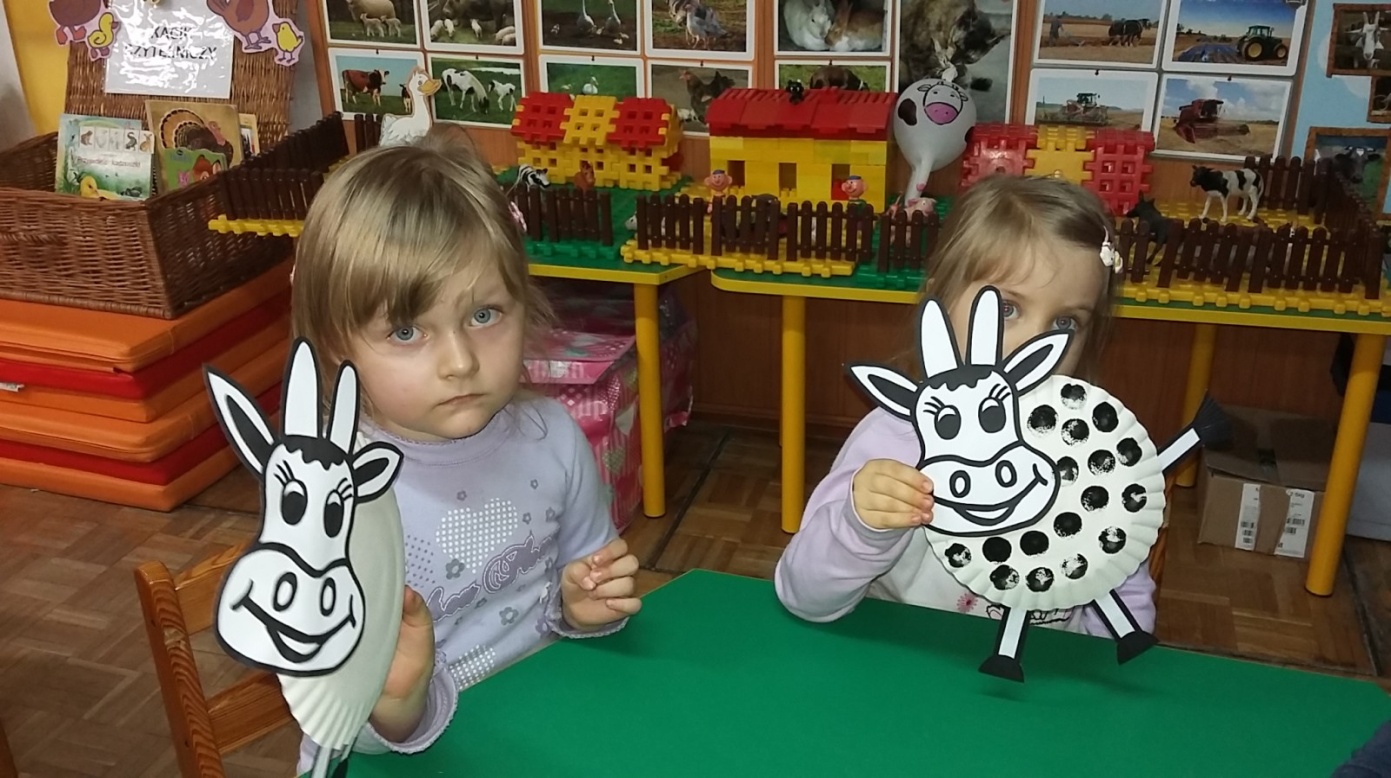 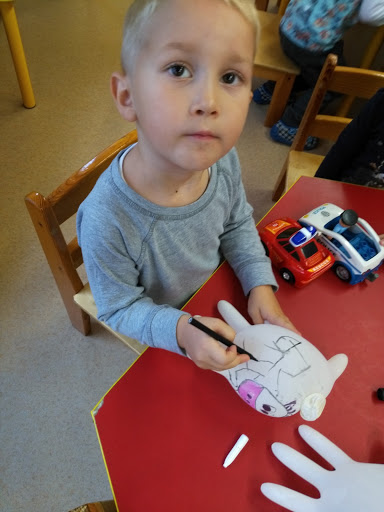 Krowa z rękawiczki lateksowej				     Krowa z papierowego talerzyka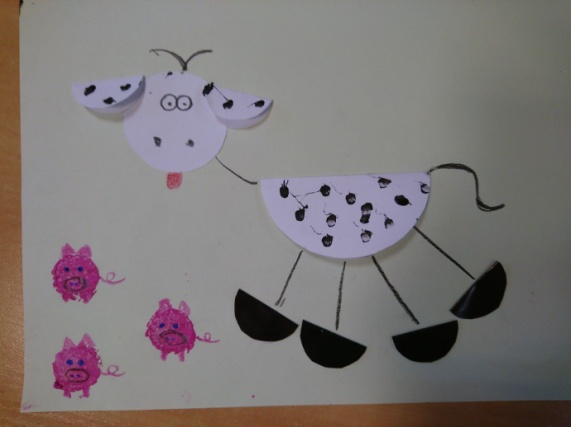 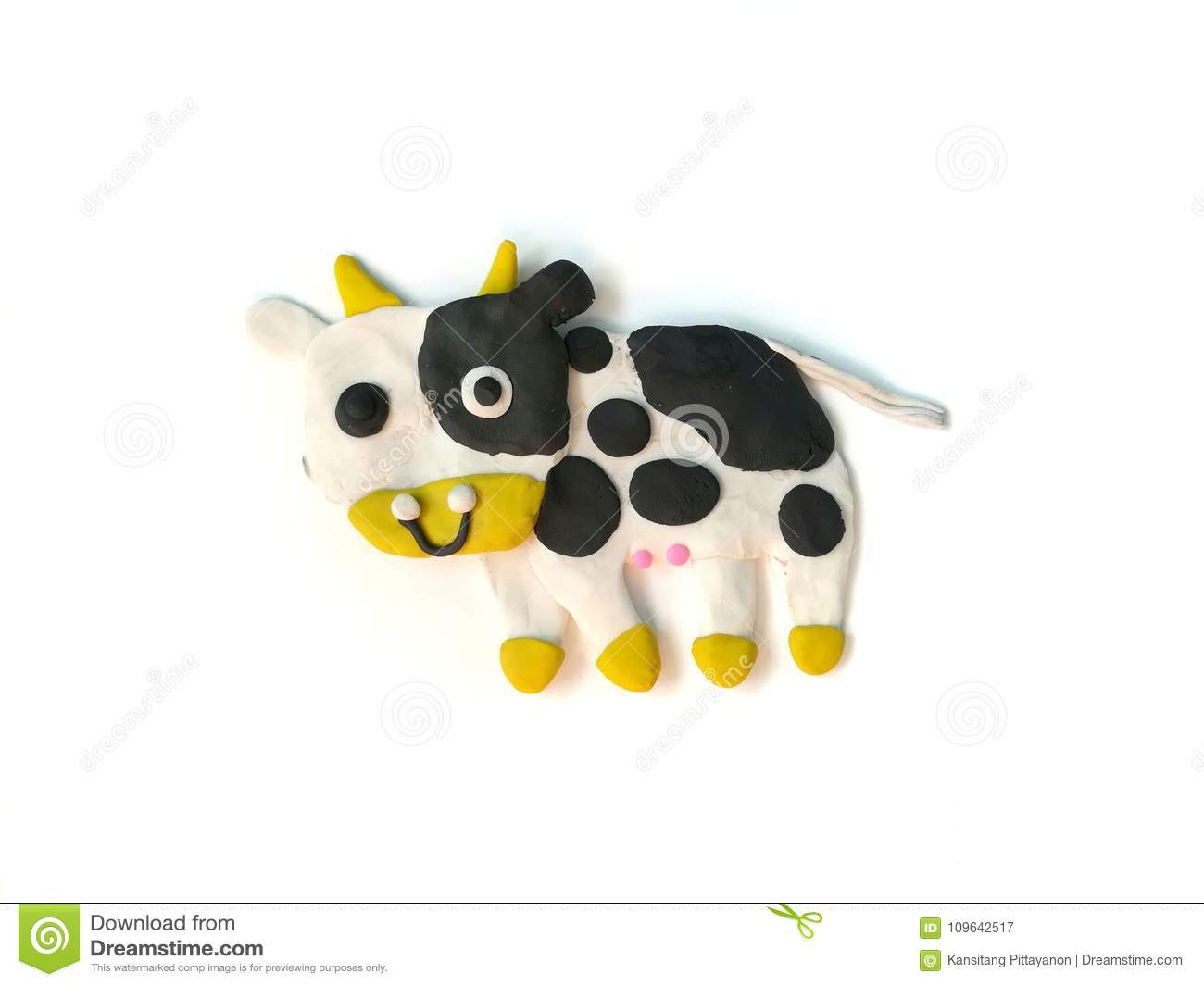 Krowa z plasteliny				Krowa z orgiami płaskiego z koła